VYHLÁŠKAze dne 21. ledna 2016o vzdělávání žáků se speciálními vzdělávacími potřebami a žáků nadanýchMinisterstvo školství, mládeže a tělovýchovy stanoví podle § 19, § 23 odst. 3 a § 26 odst. 4 zákona č. 561/2004 Sb., o předškolním, základním, středním, vyšším odborném a jiném vzdělávání (školský zákon), ve znění zákona č. 383/2005 Sb., zákona č. 49/2009 Sb. a zákona č. 82/2015 Sb., (dále jen „zákon“):ČÁST PRVNÍÚVODNÍ USTANOVENÍ§ 1(1) Tato vyhláška upravuje pravidla vzdělávání dětí, žáků a studentů (dále jen „žák“) se speciálními vzdělávacími potřebami, vzdělávání žáků uvedených v § 16 odst. 9 zákona a vzdělávání žáků nadaných.(2) Při postupech upravených touto vyhláškou se přihlíží ke všem vyjádřením žáka v záležitostech týkajících se jeho vzdělávání s ohledem na jeho věk a stupeň vývoje; o těchto záležitostech se žákovi poskytují dostatečné a vyčerpávající informace pro utvoření názoru. Při postupech upravených touto vyhláškou se dbá, aby byly v souladu se zájmem žáka. Veškerá sdělení upravená touto vyhláškou jsou poskytována žákovi nebo zákonnému zástupci žáka srozumitelným způsobem.ČÁST DRUHÁVZDĚLÁVÁNÍ ŽÁKŮ SE SPECIÁLNÍMI VZDĚLÁVACÍMI POTŘEBAMIHLAVA IOBECNÁ USTANOVENÍ§ 2Podpůrná opatření(1) Podpůrná opatření prvního stupně představují minimální úpravu metod, organizace a hodnocení vzdělávání a jsou poskytována žákovi, u kterého se projevuje potřeba úprav ve vzdělávání nebo školských službách a zapojení v kolektivu. Podpůrná opatření prvního stupně nemají normovanou finanční náročnost.(2) Pokud by k naplnění vzdělávacích potřeb žáka nepostačovalo poskytování podpůrných opatření prvního stupně, doporučí škola nebo školské zařízení (dále jen „škola“) žákovi využití poradenské pomoci školského poradenského zařízení za účelem posouzení jeho speciálních vzdělávacích potřeb.(3) Podpůrná opatření druhého až pátého stupně se poskytují na základě doporučení školského poradenského zařízení a s informovaným souhlasem zletilého žáka nebo zákonného zástupce žáka.(4) Podpůrná opatření se poskytují samostatně nebo v kombinacích různých druhů a stupňů v souladu se zjištěnými speciálními vzdělávacími potřebami žáka. Konkrétní druh podpůrného opatření lze poskytovat pouze v jednom stupni.(5) Členění konkrétních podpůrných opatření do stupňů, pravidla jejich použití a normovaná finanční náročnost podpůrných opatření druhého až pátého stupně jsou stanoveny v příloze č. 1 k této vyhlášce.HLAVA IIZVLÁŠTNÍ USTANOVENÍ O NĚKTERÝCH PODPŮRNÝCH OPATŘENÍCHIndividuální vzdělávací plán žáka se speciálními vzdělávacími potřebami§ 3(1) Individuální vzdělávací plán zpracovává škola, vyžadují-li to speciální vzdělávací potřeby žáka. Individuální vzdělávací plán se zpracovává na základě doporučení školského poradenského zařízení a žádosti zletilého žáka nebo zákonného zástupce žáka.(2) Individuální vzdělávací plán je závazným dokumentem pro zajištění speciálních vzdělávacích potřeb žáka, přičemž vychází ze školního vzdělávacího programu a je součástí dokumentace žáka ve školní matrice.(3) Individuální vzdělávací plán obsahuje údaje o skladbě druhů a stupňů podpůrných opatření poskytovaných v kombinaci s tímto plánem, identifikační údaje žáka a údaje o pedagogických pracovnících podílejících se na vzdělávání žáka. V individuálním vzdělávacím plánu jsou dále uvedeny zejména informace oa) úpravách obsahu vzdělávání žáka,b) časovém a obsahovém rozvržení vzdělávání,c) úpravách metod a forem výuky a hodnocení žáka,d) případné úpravě výstupů ze vzdělávání žáka.(4) Individuální vzdělávací plán dále obsahuje jméno pedagogického pracovníka školského poradenského zařízení, se kterým škola spolupracuje při zajišťování speciálních vzdělávacích potřeb žáka. Vzor individuálního vzdělávacího plánu je uveden v příloze č. 2 k této vyhlášce.(5) Individuální vzdělávací plán je zpracován bez zbytečného odkladu, nejpozději však do 1 měsíce ode dne, kdy škola obdržela doporučení a žádost zletilého žáka nebo zákonného zástupce žáka. Individuální vzdělávací plán může být doplňován a upravován v průběhu celého školního roku podle potřeb žáka.(6) Zpracování a provádění individuálního vzdělávacího plánu zajišťuje ředitel školy. Individuální vzdělávací plán se zpracovává ve spolupráci se školským poradenským zařízením, žákem a zákonným zástupcem žáka, není-li žák zletilý.§ 4(1) Škola seznámí s individuálním vzdělávacím plánem všechny vyučující žáka a současně žáka a zákonného zástupce žáka, není-li žák zletilý, který tuto skutečnost potvrdí svým podpisem. Poskytování vzdělávání podle individuálního vzdělávacího plánu lze pouze na základě písemného informovaného souhlasu zletilého žáka nebo zákonného zástupce žáka podle § 16 odst. 1.(2) Školské poradenské zařízení ve spolupráci se školou sleduje a nejméně jednou ročně vyhodnocuje naplňování individuálního vzdělávacího plánu a poskytuje žákovi, zákonnému zástupci žáka a škole poradenskou podporu. V případě nedodržování opatření uvedených v individuálním vzdělávacím plánu informuje o této skutečnosti ředitele školy.(3) Pro změny v individuálním vzdělávacím plánu se použijí obdobně ustanovení týkající se zpracování individuálního vzdělávacího plánu, seznámení s ním, poskytování vzdělávání podle něho a vyhodnocování jeho naplňování.§ 5Asistent pedagoga(1) Asistent pedagoga poskytuje podporu jinému pedagogickému pracovníkovi při vzdělávání žáka či žáků se speciálními vzdělávacími potřebami v rozsahu podpůrného opatření nebo podle § 18 odst. 1. Asistent pedagoga pomáhá jinému pedagogickému pracovníkovi při organizaci a realizaci vzdělávání, podporuje samostatnost a aktivní zapojení žáka do všech činností uskutečňovaných ve škole v rámci vzdělávání, včetně poskytování školských služeb.(2) Asistent pedagoga pracuje podle potřeby se žákem nebo s ostatními žáky třídy, oddělení nebo studijní skupiny podle pokynů jiného pedagogického pracovníka a ve spolupráci s ním.(3) Hlavními činnostmi asistenta pedagoga jsoua) pomoc při výchovné a vzdělávací činnosti a pomoc při komunikaci se žáky, zákonnými zástupci žáků a s komunitou, ze které žák pochází,b) pomoc žákům v adaptaci na školní prostředí,c) pomoc žákům při výuce a při přípravě na výuku; žák je přitom veden k nejvyšší možné míře samostatnosti,d) nezbytná pomoc žákům při sebeobsluze a pohybu během vyučování a při akcích pořádaných školou mimo místo, kde škola v souladu se zápisem do školského rejstříku uskutečňuje vzdělávání nebo školské služby,e) další činnosti uvedené v jiném právním předpise1).(4) Není-li dále stanoveno jinak, může asistent pedagoga poskytovat podporu při vzdělávání žákovi nebo více žákům současně, nejvýše však 4 žákům ve třídě, oddělení nebo studijní skupině, a to s ohledem na povahu speciálních vzdělávacích potřeb těchto žáků; v případě škol, tříd, oddělení nebo studijních skupin zřízených podle § 16 odst. 9 zákona nebo jedná-li se o asistenta pedagoga podle § 18 odst. 1, může být počet žáků připadajících na asistenta pedagoga vyšší.§ 6Poskytování podpůrných opatření žáku používajícímu jiný komunikační systém než mluvenou řeč(1) Pro žáka, u něhož je potřebné při vzdělávání užívat jiný komunikační systém než mluvenou řeč, zajišťuje škola vzdělávání v komunikačním systému, který odpovídá jeho potřebám, přednostně v tom, jehož užívání žák preferuje.(2) Žákům, kteří jsou vzděláváni v českém znakovém jazyce, poskytuje škola souběžně vzdělávání v psaném českém jazyce; při jeho výuce se používají metody používané při výuce českého jazyka jako jazyka cizího.(3) Výstupy z naukových předmětů jsou u žáků, kteří jsou vzděláváni v českém znakovém jazyce, stanovovány v českém znakovém jazyce a v psané češtině.§ 7Tlumočník českého znakového jazyka(1) Upřednostňuje-li žák při komunikaci český znakový jazyk a je-li vzděláván ve škole, třídě či studijní skupině, kde český znakový jazyk není komunikačním systémem všech účastníků vzdělávacího procesu, poskytuje mu škola vzdělávání s využitím tlumočníka českého znakového jazyka.(2) Tlumočník provádí přesný překlad obsahu sdělení mezi účastníky komunikace formou, která je jasná a srozumitelná všem zúčastněným, a v komunikačním systému, který si žák zvolil.(3) Tlumočník je využíván po celou dobu poskytování vzdělávání, je-li to v zájmu naplnění vzdělávacích potřeb žáka.(4) Využívá-li žák více způsobů komunikace, stanoví školské poradenské zařízení rozsah působení tlumočníka při poskytování vzdělávání s ohledem na naplnění vzdělávacích potřeb žáka a komunikační systém, který žák upřednostňuje.(5) Činnosti tlumočníka může souběžně využívat více žáků, je-li to možné a vhodné.(6) Činnost tlumočníka je využívána při vzdělávání a při akcích pořádaných školou mimo místo, kde škola v souladu se zápisem do školského rejstříku uskutečňuje vzdělávání nebo školské služby.§ 8Přepisovatel pro neslyšící(1) Upřednostňuje-li žák při komunikaci mluvený český jazyk s oporou v psaném textu a je-li vzděláván ve škole, třídě či studijní skupině, kde mluvený český jazyk s oporou v psaném textu není komunikačním systémem všech účastníků vzdělávacího procesu, poskytuje mu škola vzdělávání s využitím přepisovatele pro neslyšící.(2) Přepisovatel v rámci vzdělávání převádí mluvenou řeč do písemné podoby v reálném čase.(3) Činnosti přepisovatele může souběžně využívat více žáků, je-li to možné a vhodné.§ 9Působení dalších osob poskytujících podporuPůsobení dalších osob, které žákovi se speciálními vzdělávacími potřebami po dobu jeho pobytu ve škole poskytují podporu podle jiných právních předpisů, zejména osobního asistenta, se umožní na základě vyjádření školského poradenského zařízení.HLAVA IIIPOSTUP V SOUVISLOSTI S POSKYTOVÁNÍM PODPŮRNÝCH OPATŘENÍ§ 10Postup školy při poskytování podpůrných opatření prvního stupně(1) Před zahájením poskytování podpůrných opatření prvního stupně zpracuje škola plán pedagogické podpory žáka.(2) Plán pedagogické podpory zahrnuje zejména popis obtíží a speciálních vzdělávacích potřeb žáka, podpůrná opatření prvního stupně, stanovení cílů podpory a způsobu vyhodnocování naplňování plánu.(3) Plán pedagogické podpory škola průběžně aktualizuje v souladu s vývojem speciálních vzdělávacích potřeb žáka.(4) Vzor plánu pedagogické podpory je uveden v příloze č. 3 k této vyhlášce.(5) Poskytování podpůrných opatření prvního stupně škola průběžně vyhodnocuje. Nejpozději po 3 měsících od zahájení poskytování podpůrných opatření poskytovaných na základě plánu pedagogické podpory škola vyhodnotí, zda podpůrná opatření vedou k naplnění stanovených cílů. Není-li tomu tak, doporučí škola zletilému žákovi nebo zákonnému zástupci žáka využití poradenské pomoci školského poradenského zařízení. Do doby zahájení poskytování podpůrných opatření druhého až pátého stupně na základě doporučení školského poradenského zařízení poskytuje škola podpůrná opatření prvního stupně na základě plánu pedagogické podpory.(6) S plánem pedagogické podpory seznámí škola žáka, zákonného zástupce žáka, všechny vyučující žáka a další pedagogické pracovníky podílející se na provádění tohoto plánu. Plán obsahuje podpis osob, které s ním byly seznámeny.Postup před přiznáním podpůrných opatření druhého až pátého stupně§ 11(1) Ředitel školy určí ve škole pedagogického pracovníka, který bude odpovídat za spolupráci se školským poradenským zařízením v souvislosti s doporučením podpůrných opatření žákovi se speciálními vzdělávacími potřebami.(2) Pro účely poskytování poradenské pomoci školským poradenským zařízením zajistí škola bezodkladné předání plánu pedagogické podpory školskému poradenskému zařízení, pokud se žák podle něho vzdělával.(3) Poradenskou pomoc školského poradenského zařízení může využít žák nebo jeho zákonný zástupce také na základě svého uvážení nebo na základě rozhodnutí orgánu veřejné moci podle jiného právního předpisu.(4) Školské poradenské zařízení při posuzování speciálních vzdělávacích potřeb žáka vychází za) charakteru obtíží žáka, které mají dopad na jeho vzdělávání,b) speciálně-pedagogické, případně psychologické, diagnostiky za účelem posouzení speciálních vzdělávacích potřeb žáka,c) informací o dosavadním průběhu vzdělávání žáka ve škole, zejména údajů uvedených ve školní matrice,d) plánu pedagogické podpory,e) údajů o dosavadní spolupráci žáka se školským poradenským zařízením,f) informací poskytnutých žákem nebo zákonným zástupcem žáka,g) podmínek školy, ve které se žák vzdělává nebo se bude vzdělávat, ah) posouzení zdravotního stavu poskytovatelem zdravotních služeb nebo posouzení podstatných skutečností ke stanovení podpůrných opatření jiným odborníkem, je-li to třeba.(5) Školské poradenské zařízení při posuzování speciálních vzdělávacích potřeb žáka přihlíží k jeho aktuálnímu zdravotnímu stavu.(6) V případě podpůrného opatření spočívajícího v používání kompenzačních pomůcek, speciálních učebnic a speciálních učebních pomůcek školské poradenské zařízení doporučí přednostně ty pomůcky, kterými již škola disponuje, pokud tím bude naplněn účel podpůrného opatření.§ 12(1) Pro doporučení konkrétních podpůrných opatření školské poradenské zařízení zjišťuje také možnost využití personálních a materiálních podmínek školy vytvořených v souvislosti s poskytováním podpůrných opatření jiným žákům školy. Při tomto zjišťování škola poskytuje školskému poradenskému zařízení součinnost.(2) K doložení podkladů uvedených v § 11 odst. 4 může školské poradenské zařízení vyzvat školu, zletilého žáka nebo zákonného zástupce žáka.(3) Školské poradenské zařízení projedná před vydáním doporučení návrh doporučených podpůrných opatření se školou, zletilým žákem nebo zákonným zástupcem žáka, a povede-li to k naplňování vzdělávacích potřeb žáka, přihlédne k jejich vyjádření. Se školským zařízením projedná školské poradenské zařízení návrh podpůrných opatření v oblasti školských služeb.(4) Neposkytuje-li zákonný zástupce žáka součinnost směřující k přiznání podpůrných opatření, jež jsou v nejlepším zájmu žáka, postupuje škola a školské poradenské zařízení podle jiného právního předpisu2).§ 13Zpráva a doporučení za účelem stanovení podpůrných opatření(1) Zprávu obsahující závěry vyšetření a doporučení obsahující podpůrná opatření pro vzdělávání žáka vydá na základě posouzení speciálních vzdělávacích potřeb žáka školské poradenské zařízení.(2) Při vydání zprávy a doporučení je zletilý žák nebo zákonný zástupce žáka informován o jejich obsahu a poučen o možnosti podat žádost o revizi podle § 16b zákona. Zletilý žák nebo zákonný zástupce žáka potvrzuje svým podpisem, že zpráva včetně doporučení s ním byla projednána, že porozuměl jejímu obsahu a zvoleným podpůrným opatřením; o těchto skutečnostech musí být poučen.(3) Zpráva a doporučení se vydávají do 30 dnů ode dne ukončení posuzování speciálních vzdělávacích potřeb žáka, nejpozději však do 3 měsíců ode dne přijetí žádosti o poskytnutí poradenské pomoci školským poradenským zařízením; tato lhůta se prodlužuje o dobu nezbytnou k obstarání posouzení podstatných skutečností ke stanovení podpůrných opatření jiným odborníkem.§ 14Zpráva(1) Zpráva vydaná pro účely doporučení podpůrných opatření pro vzdělávání žáka se speciálními vzdělávacími potřebami obsahujea) identifikační údaje žáka a školského poradenského zařízení,b) datum přijetí žádosti o poskytnutí poradenské pomoci,c) důvod poskytování poradenské pomoci,d) anamnestické údaje žáka,e) popis obtíží,f) průběh dosavadní poradenské péče,g) informace o podkladech, z nichž školské poradenské zařízení ve svých závěrech vychází,h) shrnutí průběhu a výsledků vyšetření,i) popis speciálních vzdělávacích potřeb žáka,j) skutečnosti podstatné pro doporučení podpůrných opatření,k) poučení o možnosti podat žádost o revizi zprávy podle § 16b zákona,l) identifikační údaje pracovníka školského poradenského zařízení, který je odpovědný za provedení vyšetření a zpracování zprávy, am) datum vyhotovení zprávy.(2) Vzor zprávy je stanoven v příloze č. 4 k této vyhlášce.§ 15Doporučení(1) Doporučení se vyhotovuje za účelem stanovení podpůrných opatření pro vzdělávání žáka se speciálními vzdělávacími potřebami. Školské poradenské zařízení vychází při vydání doporučení zejména ze závěrů vyšetření uvedených ve zprávě a případného posouzení podstatných skutečností ke stanovení podpůrných opatření jiným odborníkem. Výsledky vyšetření a posouzení podle věty druhé zpravidla nesmí být v den podání žádosti o poskytnutí poradenské pomoci starší než 3 měsíce.(2) Doporučení vydané za účelem stanovení podpůrných opatření pro vzdělávání žáka se speciálními vzdělávacími potřebami obsahujea) identifikační údaje žáka, školy a školského poradenského zařízení,b) datum přijetí žádosti o poskytnutí poradenské pomoci,c) shrnutí závěrů vyšetření,d) popis speciálních vzdělávacích potřeb žáka,e) údaje o případném znevýhodnění žáka uvedeném v § 16 odst. 9 zákona,f) doporučené podpůrné opatření a jeho stupeň, včetně případných kombinací a variant podpůrných opatření,g) návrh postupu při poskytování podpůrných opatření,h) poučení o možnosti podat žádost o revizi doporučení podle § 16b zákona,i) identifikační údaje pracovníka školského poradenského zařízení, který poradenskou službu poskytl, aj) datum vyhotovení doporučení.(3) Školské poradenské zařízení v doporučení stanoví dobu, po kterou je poskytování podpůrného opatření nezbytné; tato doba zpravidla nepřesáhne 2 roky. Před skončením doby podle věty první školské poradenské zařízení vyrozumí zletilého žáka nebo zákonného zástupce žáka o potřebě nového posouzení speciálních vzdělávacích potřeb.(4) Vzor doporučení je stanoven v příloze č. 5 k této vyhlášce.§ 16Postup při poskytování podpůrných opatření druhého až pátého stupně(1) Podpůrná opatření škola poskytuje bezodkladně po obdržení doporučení školského poradenského zařízení a udělení písemného informovaného souhlasu zletilého žáka nebo zákonného zástupce žáka.(2) Informovaný souhlas podle odstavce 1 obsahujea) výslovné vyjádření souhlasu s poskytováním podpůrných opatření,b) informace o důsledcích, které vyplývají z poskytování podpůrného opatření, zejména o změnách ve vzdělávání v souvislosti s poskytováním podpůrného opatření,c) informace o organizačních změnách, které v souvislosti s poskytováním podpůrných opatření mohou nastat, ad) podpis zletilého žáka nebo zákonného zástupce žáka stvrzující, že informacím uvedeným v písmenech b) a c) porozuměl.(3) Není-li možné ze závažných důvodů zabezpečit bezodkladné poskytování doporučeného podpůrného opatření, poskytuje škola po projednání se školským poradenským zařízením a na základě informovaného souhlasu zletilého žáka nebo zákonného zástupce žáka po dobu nezbytně nutnou jiné obdobné podpůrné opatření stejného stupně. Není-li doporučené podpůrné opatření poskytnuto do 4 měsíců ode dne vydání doporučení, škola projedná tuto skutečnost se školským poradenským zařízením.(4) Škola ve spolupráci se školským poradenským zařízením, žákem a zákonným zástupcem žáka průběžně vyhodnocuje poskytování podpůrného opatření. Školské poradenské zařízení vyhodnotí poskytování podpůrných opatření ve lhůtě jím stanovené, nejdéle však do 1 roku od vydání doporučení. V případě vyhodnocení individuálního vzdělávacího plánu se uplatní § 4 odst. 2.(5) Shledá-li škola, že podpůrná opatření nejsou dostačující nebo nevedou k naplňování vzdělávacích možností a potřeb žáka, bezodkladně doporučí zletilému žákovi nebo zákonnému zástupci žáka využití poradenské pomoci školského poradenského zařízení. Obdobně škola postupuje i v případě, shledá-li, že poskytovaná podpůrná opatření již nejsou potřebná.(6) Shledá-li školské poradenské zařízení, že podpůrná opatření nejsou dostačující nebo nevedou k naplňování vzdělávacích možností a potřeb žáka, vydá doporučení stanovující jiná podpůrná opatření případně stejná podpůrná opatření vyššího stupně. Povinnost předchozího informovaného souhlasu podle odstavce 1 tím není dotčena.HLAVA IVORGANIZACE VZDĚLÁVÁNÍ ŽÁKŮ S PŘIZNANÝMI PODPŮRNÝMI OPATŘENÍMI§ 17Organizace vzdělávání žáků s přiznanými podpůrnými opatřeními(1) Ve třídě, oddělení nebo studijní skupině se může vzdělávat zpravidla nejvýše 5 žáků s přiznanými podpůrnými opatřeními druhého až pátého stupně, a to s přihlédnutím ke skladbě těchto podpůrných opatření a povaze speciálních vzdělávacích potřeb žáků.(2) Počet žáků s přiznanými podpůrnými opatřeními druhého až pátého stupně však nesmí přesáhnout jednu třetinu žáků ve třídě, oddělení nebo studijní skupině.(3) Ve třídách, odděleních a studijních skupinách mohou vykonávat pedagogickou činnost souběžně nejvýše 4 pedagogičtí pracovníci.(4) Omezení podle odstavců 1 a 2 se neuplatní u školy, které v jeho plnění brání plnění povinnosti přednostního přijetí žáka podle § 34 odst. 4 nebo § 36 odst. 7 zákona, a dále u střední školy, konzervatoře nebo vyšší odborné školy.(5) Ve třídě, oddělení nebo ve studijní skupině, která není zřízena podle § 16 odst. 9 zákona, se mohou s přihlédnutím k rozsahu speciálních vzdělávacích potřeb žáků vzdělávat nejvýše 4 žáci uvedení v § 16 odst. 9 zákona. Omezení podle věty první se neuplatní u školy, které v jeho plnění brání plnění povinnosti přednostního přijetí žáka podle § 34 odst. 4 nebo § 36 odst. 7 zákona, a dále u střední školy, konzervatoře nebo vyšší odborné školy.§ 18Podpora organizace vzdělávání(1) Pokud je ve třídě, oddělení nebo studijní skupině počet žáků s přiznaným podpůrným opatřením druhého až pátého stupně v souladu s § 17 odst. 4 vyšší než 5, lze pro jejich vzdělávání využít asistenta pedagoga nad rámec poskytovaných podpůrných opatření; omezení počtu žáků připadajících na asistenta pedagoga se neuplatní.(2) Do počtu žáků podle odstavce 1 se nezapočítávají ti žáci se speciálními vzdělávacími potřebami, kterým je poskytováno podpůrné opatření spočívající ve využití asistenta pedagoga.ČÁST TŘETÍZVLÁŠTNÍ USTANOVENÍ O VZDĚLÁVÁNÍ ŽÁKŮ UVEDENÝCH V § 16 ODST. 9 ZÁKONA§ 19Pravidla vzdělávání žáků uvedených v § 16 odst. 9 zákona(1) Vzdělávání žáků uvedených v § 16 odst. 9 zákona se přednostně uskutečňuje ve škole, třídě, oddělení nebo studijní skupině, která není zřízena podle § 16 odst. 9 zákona.(2) Shledá-li školské poradenské zařízení, že vzhledem k povaze speciálních vzdělávacích potřeb žáka nebo k průběhu a výsledkům dosavadního poskytování podpůrných opatření by samotná podpůrná opatření ve škole, třídě, oddělení nebo studijní skupině, která není zřízena podle § 16 odst. 9 zákona, nepostačovala k naplňování vzdělávacích možností žáka a k uplatnění jeho práva na vzdělávání, doporučí školské poradenské zařízení zařazení žáka do školy, třídy, oddělení nebo studijní skupiny zřízené podle § 16 odst. 9 zákona.(3) Školy, třídy, oddělení a studijní skupiny jsou zřizovány podle druhu znevýhodnění uvedeného v § 16 odst. 9 zákona; v odůvodněných případech se v nich mohou vzdělávat i žáci s jiným znevýhodněním uvedeným v § 16 odst. 9 zákona, přičemž jejich počet nesmí přesáhnout jednu čtvrtinu nejvyššího počtu žáků vzdělávajících se ve třídě, oddělení nebo studijní skupině podle § 25.(4) Ve třídě mateřské nebo střední školy, oddělení konzervatoře nebo studijní skupině vyšší odborné školy se mohou žáci s různými znevýhodněními uvedenými v § 16 odst. 9 zákona vzdělávat bez omezení podle odstavce 3.(5) Ve škole, třídě, oddělení nebo studijní skupině zřízené podle § 16 odst. 9 zákona pro žáky s mentálním postižením se nevzdělávají žáci bez mentálního postižení.Zařazování žáků do školy, třídy, oddělení nebo studijní skupiny zřízené podle § 16 odst. 9 zákona§ 20(1) Žáka lze vzdělávat ve škole, třídě, oddělení nebo studijní skupině zřízené podle § 16 odst. 9 zákona pouze na základě žádosti zletilého žáka nebo zákonného zástupce žáka a doporučení školského poradenského zařízení, je-li to v souladu se zájmem žáka.(2) Na doporučení podle odstavce 1 a postup školského poradenského zařízení při jeho vydání se použije § 11 odst. 3 až 5, § 12, 13 a 15 obdobně. Toto doporučení je platné po dobu v něm stanovenou, zpravidla nejvýše po dobu 2 let; v případě doporučení zařazení žáka do školy pro žáky s mentálním postižením nejdéle po dobu 1 roku, nejedná-li se o žáka se středně těžkým nebo těžkým mentálním postižením.(3) Doporučení obsahuje dále odůvodnění, ze kterého jsou zřejmé důvody pro doporučení vzdělávání ve škole, třídě, oddělení nebo studijní skupině zřízené podle § 16 odst. 9 zákona a naplnění podmínek stanovených v § 16 odst. 9 zákona.§ 21(1) Při podání žádosti podle § 20 odst. 1, nejpozději však do 7 dnů ode dne, kdy zletilý žák nebo zákonný zástupce žáka projeví zájem o tento způsob vzdělávání, je škola povinna informovat zletilého žáka nebo zákonného zástupce žáka oa) organizaci vzdělávání, rozdílech ve srovnání se stávajícím vzděláváním a souvisejících organizačních změnách,b) struktuře školního vzdělávacího programu a skladbě předmětů včetně předmětů speciálně pedagogické péče,c) možnostech školy zabezpečit poskytování podpůrných opatření doporučených pro vzdělávání žáka,d) dopadech vzdělávání ve škole, třídě, oddělení nebo studijní skupině zřízené podle § 16 odst. 9 zákona na možnosti rozvoje vzdělávacího potenciálu žáka ae) možnostech dalšího vzdělávání a profesního uplatnění.(2) Přílohou žádosti podle odstavce 1 jea) písemné vyhotovení poučení obsahující informace uvedené v odstavci 1 a podpis zletilého žáka nebo zákonného zástupce žáka stvrzující, že uvedeným informacím porozuměl, ab) doporučení školského poradenského zařízení ke vzdělávání ve škole zřízené podle § 16 odst. 9 zákona.§ 22Převedení žáka do vzdělávacího programu základní školy speciální(1) Na doporučení školského poradenského zařízení k převedení žáka do vzdělávacího programu základní školy speciální se použijí § 11 odst. 3 až 5, § 12, 13 a 15 obdobně. Toto doporučení je platné po dobu v něm stanovenou, nejdéle však po dobu 2 let.(2) Je-li žákovi doporučeno vzdělávání podle vzdělávacího programu základní školy speciální, informuje školské poradenské zařízení zletilého žáka nebo zákonného zástupce žáka o rozdílech ve vzdělávacích programech a očekávaných výstupech vzdělávání a jejich dopadech na možnosti dalšího vzdělávání a profesního uplatnění.(3) Před získáním písemného souhlasu podle § 49 odst. 2 zákona je škola povinna informovat zletilého žáka nebo zákonného zástupce žáka oa) rozdílech ve vzdělávacích programech a očekávaných výsledcích vzdělávání ab) dopadech převedení na možnosti dalšího vzdělávání a profesní uplatnění žáka.(4) Informovaný souhlas zletilého žáka nebo zákonného zástupce žáka s převedením žáka do vzdělávacího programu základní školy speciální obsahuje písemné vyhotovení poučení s informacemi uvedenými v odstavci 3 a podpis zletilého žáka nebo zákonného zástupce žáka stvrzující, že uvedeným informacím porozuměl.§ 23Přezkoumání podmínek(1) Školské poradenské zařízení vyhodnocuje, zda vzdělávání ve škole, třídě, oddělení nebo studijní skupině zřízené podle § 16 odst. 9 zákona nebo vzdělávání podle vzdělávacího programu základní školy speciální odpovídá speciálním vzdělávacím potřebám žáka. Vyhodnocení podle věty první se provádí nejpozději do 1 roku po zařazení nebo převedení žáka; další vyhodnocení se provádí zpravidla nejpozději do 2 let od předešlého vyhodnocení.(2) Dojde-li k významné změně speciálních vzdělávacích potřeb žáka, přezkoumá školské poradenské zařízení jeho vzdělávání ve škole, třídě, oddělení nebo studijní skupině zřízené podle § 16 odst. 9 zákona nebo vzdělávání podle vzdělávacího programu základní školy speciální a případně doporučí úpravu vzdělávání žáka, zejména zařazení žáka do školy, třídy, oddělení nebo studijní skupiny, která není zřízena podle § 16 odst. 9 zákona, nebo převedení žáka do jiného vzdělávacího programu.(3) Při zařazení žáka do školy, třídy, oddělení nebo studijní skupiny, která není zřízena podle § 16 odst. 9 zákona, zařadí ředitel školy žáka do ročníku, který odpovídá dosaženým znalostem a dovednostem žáka, s přihlédnutím k jeho věku.§ 24Organizace vzdělávání žáků uvedených v § 16 odst. 9 zákona(1) V mateřské škole zřízené podle § 16 odst. 9 zákona je rozsah poskytování speciálně pedagogické péče nejvýše 3 hodiny denně.(2) Žáci, kteří se vzdělávají v základní škole zřízené podle § 16 odst. 9 zákona nebo třídě základní školy zřízené podle § 16 odst. 9 zákona, mohou mít na prvním stupni nejvýše 5 vyučovacích hodin v dopoledním vyučování a 5 vyučovacích hodin v odpoledním vyučování; na druhém stupni nejvýše 6 vyučovacích hodin v dopoledním vyučování a 6 vyučovacích hodin v odpoledním vyučování.(3) Ve třídách, odděleních a studijních skupinách zřízených podle § 16 odst. 9 zákona mohou být zařazeni žáci 2 i více ročníků, popřípadě i prvního a druhého stupně.§ 25Počty žáků(1) Třída, oddělení a studijní skupina zřízená podle § 16 odst. 9 zákona má nejméně 6 a nejvíce 14 žáků s přihlédnutím k věku a speciálním vzdělávacím potřebám žáků. Pokud z doporučení školského poradenského zařízení vyplývá, že by počet žáků podle věty první nepostačoval k naplňování jejich vzdělávacích možností a k uplatnění jejich práva na vzdělávání, má třída, oddělení a studijní skupina nejméně 4 a nejvíce 6 žáků.(2) Při odborném výcviku ve střední škole zřízené podle § 16 odst. 9 zákona se skupiny naplňují do počtu stanoveného jiným právním předpisem3), v ostatních případech se skupina při praktickém vyučování naplňuje do počtu 6 žáků.(3) Škola zřízená podle § 16 odst. 9 zákona má nejméně 10 žáků.§ 26Péče o bezpečnost a ochranu zdraví žáků(1) V jedné skupině žáků uvedených v § 16 odst. 9 zákona při koupání a plaveckém výcviku připadají na 1 pedagogického pracovníka nejvýše 4 žáci; vyžaduje-li to zdravotní stav žáka, je možné s žáky konat plavecký výcvik individuálně.(2) Lyžařský výcvik provádí 1 pedagogický pracovník s nejvýše 8 žáky uvedenými v § 16 odst. 9 zákona. U žáků slabozrakých a žáků s tělesným postižením připadá na 1 pedagogického pracovníka nejvýše 6 žáků, u žáků nevidomých na 1 pedagogického pracovníka připadá 1 žák.(3) Přesahuje-li počet žáků při akci mimo místo, kde se uskutečňuje vzdělávání, počet žáků stanovený na příslušnou třídu nebo skupinu, zabezpečí ředitel školy dohled další zletilé osoby, která je svéprávná a je v pracovněprávním vztahu k právnické osobě, která vykonává činnost školy.ČÁST ČTVRTÁVZDĚLÁVÁNÍ NADANÝCH ŽÁKŮ§ 27Nadaný a mimořádně nadaný žák(1) Za nadaného žáka se pro účely této vyhlášky považuje především žák, který při adekvátní podpoře vykazuje ve srovnání s vrstevníky vysokou úroveň v jedné či více oblastech rozumových schopností, v pohybových, manuálních, uměleckých nebo sociálních dovednostech.(2) Za mimořádně nadaného žáka se pro účely této vyhlášky považuje především žák, jehož rozložení schopností dosahuje mimořádné úrovně při vysoké tvořivosti v celém okruhu činností nebo v jednotlivých oblastech rozumových schopností, v pohybových, manuálních, uměleckých nebo sociálních dovednostech.(3) Zjišťování mimořádného nadání včetně vzdělávacích potřeb žáka provádí školské poradenské zařízení ve spolupráci se školou, která žáka vzdělává. Pokud se nadání žáka projevuje v oblastech pohybových, manuálních nebo uměleckých dovedností, vyjadřuje se školské poradenské zařízení zejména ke specifikům žákovy osobnosti, která mohou mít vliv na průběh jeho vzdělávání, a míru žákova nadání zhodnotí odborník v příslušném oboru, jehož odborný posudek žák nebo zákonný zástupce žáka školskému poradenskému zařízení poskytne.(4) Pro nadané žáky může ředitel školy vytvářet skupiny, ve kterých se vzdělávají žáci stejných nebo různých ročníků školy v některých předmětech.(5) Nadaným žákům lze v souladu s vývojem jejich školních dovedností rozšířit obsah vzdělávání nad rámec stanovený příslušným vzdělávacím programem nebo umožnit účast na výuce ve vyšším ročníku.(6) Nadaní žáci se mohou se souhlasem ředitelů příslušných škol současně vzdělávat formou stáží v jiné škole stejného nebo jiného druhu.Individuální vzdělávací plán mimořádně nadaného žáka§ 28(1) Vzdělávání mimořádně nadaného žáka se může uskutečňovat podle individuálního vzdělávacího plánu, který vychází ze školního vzdělávacího programu příslušné školy, závěrů psychologického a speciálně pedagogického vyšetření a vyjádření zletilého žáka nebo zákonného zástupce žáka.(2) Individuální vzdělávací plán je závazným dokumentem pro zajištění vzdělávacích potřeb mimořádně nadaného žáka a je součástí dokumentace žáka ve školní matrice.(3) Individuální vzdělávací plán obsahujea) závěry doporučení školského poradenského zařízení,b) závěry psychologického a speciálně pedagogického vyšetření a pedagogické diagnostiky, které blíže popisují oblast, typ a rozsah nadání a vzdělávací potřeby mimořádně nadaného žáka, případně vyjádření registrujícího praktického lékaře pro děti a dorost,c) údaje o způsobu poskytování individuální pedagogické, speciálně pedagogické nebo psychologické péče mimořádně nadanému žákovi,d) vzdělávací model pro mimořádně nadaného žáka, údaje o potřebě úprav v obsahu vzdělávání žáka, časové a obsahové rozvržení učiva, volbu pedagogických postupů, způsob zadávání a plnění úkolů, způsob hodnocení, úpravu zkoušek,e) seznam doporučených učebních pomůcek, učebnic a materiálů,f) určení pedagogického pracovníka školského poradenského zařízení, se kterým bude škola spolupracovat při zajišťování péče o mimořádně nadaného žáka,g) personální zajištění úprav a průběhu vzdělávání mimořádně nadaného žáka ah) určení pedagogického pracovníka školy pro sledování průběhu vzdělávání mimořádně nadaného žáka a pro zajištění spolupráce se školským poradenským zařízením.(4) Individuální vzdělávací plán je zpracován bez zbytečného odkladu po zahájení vzdělávání mimořádně nadaného žáka ve škole, nejpozději však do 1 měsíce ode dne, kdy škola obdržela doporučení. Individuální vzdělávací plán může být doplňován a upravován v průběhu školního roku.(5) Zpracování a provádění individuálního vzdělávacího plánu zajišťuje ředitel školy. Individuální vzdělávací plán se zpracovává ve spolupráci se školským poradenským zařízením, případně školským zařízením, a žákem a dále zákonným zástupcem žáka, není-li žák zletilý.§ 29(1) Škola seznámí s individuálním vzdělávacím plánem všechny vyučující žáka a současně žáka a zákonného zástupce žáka, není-li žák zletilý, který tuto skutečnost potvrdí svým podpisem. Poskytování vzdělávání podle individuálního vzdělávacího plánu lze pouze na základě písemného informovaného souhlasu zletilého žáka nebo zákonného zástupce žáka.(2) Školské poradenské zařízení ve spolupráci se školou sleduje a nejméně jednou ročně vyhodnocuje naplňování individuálního vzdělávacího plánu a poskytuje žákovi, zákonnému zástupci žáka a škole poradenskou podporu. V případě nedodržování opatření uvedených v individuálním vzdělávacím plánu informuje o této skutečnosti ředitele školy.(3) Pro změny v individuálním vzdělávacím plánu se použijí obdobně ustanovení týkající se zpracování individuálního vzdělávacího plánu, seznámení s ním, poskytování vzdělávání podle něho a vyhodnocování jeho naplňování.(4) Vzor individuálního vzdělávacího plánu je uveden v příloze č. 2 k této vyhlášce.Přeřazení do vyššího ročníku§ 30(1) Ředitel školy může přeřadit mimořádně nadaného žáka do vyššího ročníku bez absolvování předchozího ročníku na základě zkoušek vykonaných před komisí, kterou jmenuje ředitel školy.(2) Komise je nejméně tříčlenná a tvoří ji vždya) předseda, kterým je zpravidla ředitel školy nebo jím pověřený učitel,b) zkoušející učitel, kterým je vyučující předmětu dané vzdělávací oblasti; v prvním až pátém ročníku základního vzdělávání vyučující daného ročníku, ac) přísedící učitel, kterým je vyučující předmětu dané vzdělávací oblasti.(3) Termín konání zkoušky stanoví ředitel školy v dohodě se zletilým žákem nebo zákonným zástupcem žáka. Není-li možné žáka ze závažných důvodů ve stanoveném termínu přezkoušet, stanoví ředitel školy náhradní termín zkoušky.(4) Žák může v 1 dni skládat jen 1 zkoušku.§ 31(1) Ředitel školy stanoví obsah, formu a časové rozložení zkoušky podle § 30 odst. 1 s ohledem na věk žáka. Zkouška ověřuje vědomosti a dovednosti umožňující žákovi plynulý přechod do vyššího ročníku a je zaměřena na jednotlivý předmět nebo vzdělávací oblast.(2) Výsledek zkoušky určí komise hlasováním. V případě rovnosti hlasů rozhodne hlas předsedy.(3) O zkoušce se pořizuje protokol, který je součástí dokumentace žáka ve školní matrice.(4) Ředitel školy sdělí výsledek zkoušky prokazatelným způsobem zletilému žákovi nebo zákonnému zástupci žáka.(5) Za neabsolvovaný ročník nebude žákovi vydáno vysvědčení. V následujících vysvědčeních se na zadní straně uvede, které ročníky žák neabsolvoval.ČÁST PÁTÁPŘECHODNÁ A ZÁVĚREČNÁ USTANOVENÍ§ 32Přechodná ustanovení(1) Školy poskytují podpůrná a vyrovnávací opatření podle vyhlášky č. 73/2005 Sb., ve znění pozdějších předpisů, do doby zahájení poskytování podpůrných opatření podle této vyhlášky, nejdéle však po dobu 2 let ode dne nabytí účinnosti této vyhlášky.(2) Doporučení zařazení žáka se zdravotním postižením do školy, třídy, oddělení nebo studijní skupiny zřízené pro žáky se zdravotním postižením vydané přede dnem nabytí účinnosti této vyhlášky se považuje za doporučení zařazení žáka do školy zřízené podle § 16 odst. 9 zákona, a to po dobu odpovídající účelu doporučení, nejdéle však po dobu 2 let ode dne nabytí účinnosti této vyhlášky.§ 33Zrušovací ustanoveníZrušuje se:1. Vyhláška č. 73/2005 Sb., o vzdělávání dětí, žáků a studentů se speciálními vzdělávacími potřebami a dětí, žáků a studentů mimořádně nadaných.2. Vyhláška č. 147/2011 Sb., kterou se mění vyhláška č. 73/2005 Sb., o vzdělávání dětí, žáků a studentů se speciálními vzdělávacími potřebami a dětí, žáků a studentů mimořádně nadaných.3. Čl. II vyhlášky č. 103/2014 Sb., kterou se mění vyhláška č. 72/2005 Sb., o poskytování poradenských služeb ve školách a školských poradenských zařízeních, ve znění vyhlášky č. 116/2011 Sb., a vyhláška č. 73/2005 Sb., o vzdělávání dětí, žáků a studentů se speciálními vzdělávacími potřebami a dětí, žáků a studentů mimořádně nadaných, ve znění vyhlášky č. 147/2011 Sb.§ 34ÚčinnostTato vyhláška nabývá účinnosti dnem 1. září 2016.Ministryně:Mgr. Valachová, Ph.D., v. r.Příloha č. 1 k vyhlášce č. 27/2016 Sb.Přehled podpůrných opatření1. Členění a základní pravidla pro uplatňování podpůrných opatření1.1. Přehled podpůrných opatření se člení na část A, část B a část C.1.2. Část A obsahuje výčet a účel podpůrných opatření, jejich členění do stupňů a u podpůrných opatření druhého až pátého stupně, s výjimkou kompenzačních pomůcek, speciálních učebnic a speciálních učebních pomůcek, pravidla pro jejich použití školou a školským zařízením. Při uplatňování podpůrných opatření vyššího stupně uvedených v části A a zároveň spočívajících v poradenské pomoci školy anebo školského poradenského zařízení nebo v úpravě metod vzdělávání anebo školských služeb nebo hodnocení žáka vyšší stupeň podpůrného opatření zahrnuje rovněž vždy podpůrná opatření stejného druhu uvedená v tomto přehledu u nižších stupňů.1.3. Podpůrná opatření s normovanou finanční náročností jsou vždy označena kódem, který označuje jejich stupeň (II. - V.), číslo položky podle struktury Přehledu, označení pro podporu ve škole (A) nebo školském zařízení (B). Označení položky slouží pro vykazování použitých podpůrných opatření ve škole, případně ve školském zařízení.1.4. Část B obsahuje výčet a účel kompenzačních pomůcek, speciálních učebnic a speciálních učebních pomůcek, jejich členění do stupňů a pravidla pro jejich použití školou a školským zařízením včetně jejich normované finanční náročnosti. Školské poradenské zařízení doporučuje v případě vážně nemocných žáků a žáků s duševními onemocněními pomůcky a speciální učebnice ze všech skupin, vždy v odpovídajícím stupni podpůrných opatření a v souladu se vzdělávacími potřebami žáka. Kompenzační pomůcky lze použít bez ohledu na skupiny obtíží, podle kterých jsou kompenzační pomůcky v části B uvedeny.1.5. Podpůrná opatření všech stupňů se vztahují na všechny druhy vzdělání dle zákona. Druhy podpůrných opatření odpovídají věku žáka a stupni vzdělání a charakteru speciálních vzdělávacích potřeb žáka.1.6. Pokud činnost školy a školského zařízení vykonává jedna právnická osoba, jsou doporučená podpůrná opatření pro školské zařízení a školu uvedena v jednom doporučení školského poradenského zařízení; jinak vydává školské poradenské zařízení samostatné doporučení pro vzdělávání žáka ve školském zařízení.1.7. Pro vzdělávání ve škole, třídě, oddělení nebo studijní skupině zřízené podle § 16 odst. 9 školského zákona lze doporučit pouze podpůrná opatření spočívající va) poradenské pomoci školy a školského poradenského zařízení,b) úpravě podmínek přijímání ke vzdělávání a ukončování vzdělávání,c) použití kompenzačních pomůcek, speciálních učebnic a speciálních učebních pomůcek, využívání komunikačních systémů neslyšících a hluchoslepých osob, Braillova písma a podpůrných nebo náhradních komunikačních systémů,d) vzdělávání podle individuálního vzdělávacího plánu,e) úpravě očekávaných výstupů vzdělávání v mezích stanovených rámcovými vzdělávacími programy a akreditovanými vzdělávacími programy nebof) využití asistenta pedagoga, dalšího pedagogického pracovníka, tlumočníka českého znakového jazyka, přepisovatele pro neslyšící nebo možnosti působení osob poskytujících žákovi po dobu jeho pobytu ve škole podporu podle jiného právního předpisu.1.8. Normovaná finanční náročnost se nestanovuje pro kompenzační pomůcku, pokud je stejná nebo obdobná pomůcka žákovi hrazena na základě jiných právních předpisů a lze jí využít k naplnění jeho vzdělávacích potřeb.2. Obecná pravidla o normované finanční náročnostiNormovaná finanční náročnost je vyjádřena následujícími vztahy:3.Část AIV.Část BPro další skupiny žáků se speciálními vzdělávacími potřebami, kteří nejsou uvedeni v této části, se volí speciální učebnice a pomůcky, včetně kompenzačních pomůcek v souladu s jejich speciálními potřebami, vždy v odpovídajícím stupni podpůrných opatření.Druhý stupeňTřetí stupeňČtvrtý stupeňPátý stupeňPOZNÁMKA: Podpůrná opatření pátého stupně jsou určena zejména pro žáky s kombinovaným postižením. Pro žáky se musí vybírat takové pomůcky, které odpovídají jejich speciálním vzdělávacím potřebám. Můžou se použít kombinace jednotlivých podpůrných opatření z tabulek A - I (viz kategorie J).V.Část CPříloha č. 2 k vyhlášce č. 27/2016 Sb.Individuální vzdělávací plán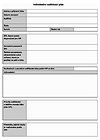 Příloha č. 3 k vyhlášce č. 27/2016 Sb.Plán pedagogické podpory (PLPP)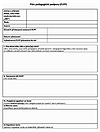 Příloha č. 4 k vyhlášce č. 27/2016 Sb.Zpráva školského poradenského zařízení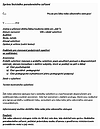 Příloha č. 5 k vyhlášce č. 27/2016 Sb.A) Doporučení pro vzdělávání žáka se speciálními vzdělávacími potřebami ve škole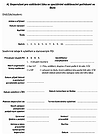 B) Doporučení pro vzdělávání žáka se speciálními vzdělávacími potřebami ve školském zařízení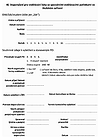 Poznámky pod čarou1)Nařízení vlády č. 222/2010 Sb., o katalogu prací ve veřejných službách a správě.2)§ 10 odst. 4 zákona č. 359/1999 Sb., o sociálně-právní ochraně dětí, ve znění pozdějších předpisů.3)Nařízení vlády č. 211/2010 Sb., o soustavě oborů vzdělání v základním, středním a vyšším odborném vzdělávání, ve znění pozdějších předpisů.4)§ 5 odst. 9 nařízení vlády č. 564/2006 Sb., o platových poměrech zaměstnanců ve veřejných službách a správě, ve znění pozdějších předpisů.5)Zákon č. 589/1992 Sb., o pojistném na sociální zabezpečení a příspěvku na státní politiku zaměstnanosti, ve znění pozdějších předpisů.6)Zákon č. 592/1992 Sb., o pojistném na všeobecné zdravotní pojištění, ve znění pozdějších předpisů.7)Vyhláška č. 114/2002 Sb., o fondu kulturních a sociálních potřeb, ve znění pozdějších předpisů.8)§ 5 odst. 1 nařízení vlády č. 564/2006 Sb., o platových poměrech zaměstnanců ve veřejných službách a správě, ve znění pozdějších předpisů.9)Vyhláška č. 177/2009 Sb., o bližších podmínkách ukončování vzdělávání ve středních školách maturitní zkouškou, ve znění pozdějších předpisů.10)Kupř. zákon č. 155/1998 Sb., o komunikačních systémech neslyšících a hluchoslepých osob, ve znění pozdějších předpisů.